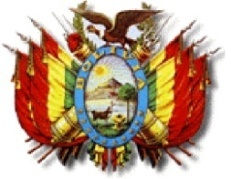 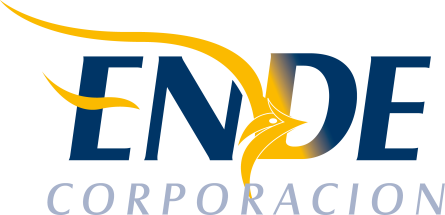                                                                                                                                                  ESTADO PLURINACIONAL DE BOLIVIACONVOCATORIA DE MANIFESTACIÓN DE INTERÉS(SERVICIOS DE CONSULTORIA)ESTADO PLURINACIONAL DE BOLIVIACONVENIO Nº CBO 1006 01 FSUPERVISIÓN PARA LA CONTRUCCION PLANTA SOLAR FOTOVOLTAICA ORURO (50MW)SECTOR: ENERGIAContratante: Empresa Nacional de ElectricidadPaís: BoliviaCONVOCATORIA DE MANIFESTACIÓN DE INTERÉS (SERVICIOS DE CONSULTORIA)ESTADO PLURINACIONAL DE BOLIVIA CONVENIO Nº CBO 1006 01 FLICITACIÓN PÚBLICAENDE-PPSO-2016/01SUPERVISIÓN PARA LA CONTRUCCION PLANTA SOLAR FOTOVOLTAICA ORURO (50MW)SECTOR: ENERGIAEl Estado Plurinacional de Bolivia ha firmado un  convenio de financiamiento con la Agencia Francesa de Desarrollo (AFD) y se propone utilizar parte de los fondos para efectuar la contratación de una Empresa Especializada para realizar la “Supervisión de la Construcción Planta Solar Fotovoltaica Oruro (50 MW)”, enmarcada en las Directrices para la celebración de  contratos Financiados por la AFD en países Extranjeros Los servicios de consultoría (“los servicios”) comprenden: Revisión y aprobación de la ingeniería a detalle y toda la documentación de referencia correspondiente a la Planta Solar Fotovoltaica.Control y seguimiento del cronograma de trabajo.Inspección en la entrega de los suministros, de acuerdo a la ingeniería de detalle aprobado por la Fiscalización.Control de las Obras Civiles, montaje, pruebas y puesta en servicio del Proyecto de la Construcción de la Planta Solar Fotovoltaica Oruro.Controlar que la empresa constructora ejecute los trabajos en estricto cumplimiento de los diseños y especificaciones técnicas aprobadas Certificar la calidad y las cantidades ejecutadas autorizando el pago de las mismas.Verificar el cumplimiento de la normativa de construcción solicitada en las especificaciones técnicas.Verificar el cumplimiento de la normativa de seguridad industrial y medio ambiente vigente en la zona de trabajo.Hacer cumplir los alcances, especificaciones técnicas y contrato emitidos por la Fiscalización.Realizar la gestión de calidad de todo el proceso de construcción y en especial de todos los equipos. Realizar todo el proceso y trámite administrativo de la construcción ante la Fiscalización.Realizar los informes mensuales y especiales.Coordinar, seguir y monitorear todos los contratos de obras y suministros aprobados en la ingeniería de detalle, Verificar e inspeccionar el replanteo y la adecuación del terreno, como también en el desarrollo de las obras civiles, seguimiento y monitoreo en el montaje de los subsistemas de Generación: módulos fotovoltaicos y estructura de soporte, Subsistema de Conversión CC/CA. Cajas de Nivel I y los inversores, Puestos de transformación BT/MT. Celdas de MT, cableado de MT, transformadores obras mecánicas y eléctricas; en base a las exigencias de las Especificaciones Técnicas de los contratos de construcción y suministros, así como otras verificaciones que, si bien no figuren de manera expresa en los documentos de licitación de los contratos de obras y suministros, hacen a las reglas de la buena práctica de la ingeniería. incluyendo obras auxiliares.Emitir los certificados de conclusión de obras, en concordancia de la FiscalizaciónLa Empresa Nacional de Electricidad – ENDE invita a los consultores elegibles  a manifestar su interés en prestar el servicio de supervisión solicitado. Los potenciales oferentes interesados deberán proporcionar la siguiente información y otra adicional necesaria (descripción de trabajos similares, experiencia en condiciones similares, disponibilidad de personal que tenga los conocimientos pertinentes, entre otros antecedentes que estimen convenientes) que demuestren que están cualificados para afrontar el servicio de Supervisión: Identificación o documentos de constitución de la firma consultora, incluir registros de constitución en Bolivia, si los tiene (Formularios A);Experiencia General de la Empresa (Formulario B-1); Experiencia Específica en Supervisión de Proyectos Solares similares (Formulario B-1a); Situación financiera Resumen de los Estados Financieros Auditados de las tres últimas gestiones (Formulario C-1); Lista de compromisos contractuales vigentes (Formulario D-1).La información indicada deberá ser llenada en los formularios adjuntos.Los consultores podrán asociarse con entidades similares con el fin de mejorar sus calificaciones.Los servicios de consultoría objeto de esta invitación serán requeridos a partir de la firma de contrato prevista para el mes de Agosto de 2016, que prevé un plazo aproximado de doce (12) meses.Los consultores serán seleccionados conforme a los procedimientos indicados en las Directrices para la celebración de  contratos Financiados por la AFD en países Extranjeros, edición 2014, y podrán participar en ella todos los licitantes de países de origen que sean elegibles para la AFD, según se especifica en dicho documento.Los consultores interesados pueden obtener más información a través del correo electrónico indicado al final de este documento.El plazo límite para presentar las expresiones de interés es el 11 de Abril de 2016, debiendo ser enviadas vía correo físico, o correo electrónico a la dirección indicada a continuación:Empresa Nacional de Electricidad - ENDEAtn: Ing. Eduardo Paz CastroCalle Colombia N° 655, Edificio ENDE Corporación Cochabamba – BoliviaTel: (591-4) 4520317 - Fax: (591-4) 4520318Correo electrónico: solaroruro@ende.boFORMULARIOS PARA LA PRESENTACIÓN DE MANIFESTACIÓN DE INTERÉSFormulario A-1a	Identificación del Proponente para Empresas.Formulario A-1b	Identificación del Proponente para Asociación en Participación, Consorcio o Asociación (APCA).Formulario A-1c	Identificación del proponente para integrantes de la Asociación en Participación, Consorcio o Asociación (APCA).Formulario B-1	Formulario de Experiencia General y Específica del Proponente (Empresa o Asociación en Participación, Consorcio o Asociación (APCA)).Formulario B-1a		Formulario de Experiencia Específica del Proponente (Empresa o Asociación en Participación, Consorcio o Asociación (APCA))Formulario C-1	Situación financieraFormulario D-1	Lista de compromisos contractuales vigentes.FORMULARIO A-1aIDENTIFICACIÓN DEL PROPONENTE(Para Empresas)FORMULARIO A-1bIDENTIFICACIÓN DEL PROPONENTE(Para Asociación en Participación, Consorcio o Asociación (APCA))FORMULARIO A-1cIDENTIFICACIÓN DEL PROPONENTE PARA INTEGRANTES DE LA ASOCIACIÓN ACCIDENTALFORMULARIO B-1EXPERIENCIA GENERAL DEL PROPONENTE (EMPRESA O ASOCIACIÓN EN PARTICIPACIÓN, CONSORCIO O ASOCIACIÓN (APCA))[Firma del Representante Legal del Proponente] [Nombre completo del Representante Legal]FORMULARIO B-1aEXPERIENCIA ESPECÍFICA DEL PROPONENTE (EMPRESA O ASOCIACIÓN ACCIDENTAL)[Firma del Representante Legal del Proponente] [Nombre completo del Representante Legal]FORMULARIO C-1SITUACIÓN FINANCIERA (De las gestiones  2013, 2014 y 2015)(En  US$)[El siguiente cuadro deberá ser completado por el Proponente y por cada socio de una APCA]Nombre del Proponente: [Insertar el nombre completo]Fecha: [Insertar día, mes, año]Nombre de la Parte asociada con el Proponente: [Insertar nombre completo]Licitación Pública Internacional Nº  y título [Insertar el número y  nombre del DBC]1.  Información financiera2. Facturación promedio anual* Facturación anual promedio, calculada sobre la base del total de ingresos certificados, dividido por el número de años.3.  Documentación FinancieraLos Proponentes y sus partes asociadas deberán proporcionar copias de los balances generales y/o los estados financieros correspondiente a los últimos tres años. Los estados financieros, deberán: reflejar la situación financiera del Proponente o socio de una APCA, y no la de empresas afiliadas o empresa matriz;estar auditados por un contador certificado;estar completos, incluyendo todas las notas a los extractos financieros;corresponder a períodos contables ya cerrados y auditados (no se solicitarán ni se aceptarán estados financieros por periodos parciales)[Firma del Representante Legal del Proponente] [Nombre completo del Representante Legal]Formulario D-1Lista de compromisos contractuales vigentes[Firma del Representante Legal del Proponente] [Nombre completo del Representante Legal]DATOS GENERALES DEL PROPONENTEDATOS GENERALES DEL PROPONENTEDATOS GENERALES DEL PROPONENTEDATOS GENERALES DEL PROPONENTEDATOS GENERALES DEL PROPONENTEDATOS GENERALES DEL PROPONENTEDATOS GENERALES DEL PROPONENTEDATOS GENERALES DEL PROPONENTEDATOS GENERALES DEL PROPONENTEDATOS GENERALES DEL PROPONENTEDATOS GENERALES DEL PROPONENTEDATOS GENERALES DEL PROPONENTEDATOS GENERALES DEL PROPONENTEDATOS GENERALES DEL PROPONENTEDATOS GENERALES DEL PROPONENTEDATOS GENERALES DEL PROPONENTEDATOS GENERALES DEL PROPONENTEDATOS GENERALES DEL PROPONENTEDATOS GENERALES DEL PROPONENTEDATOS GENERALES DEL PROPONENTEDATOS GENERALES DEL PROPONENTEDATOS GENERALES DEL PROPONENTEDATOS GENERALES DEL PROPONENTEDATOS GENERALES DEL PROPONENTEDATOS GENERALES DEL PROPONENTEDATOS GENERALES DEL PROPONENTEDATOS GENERALES DEL PROPONENTEDATOS GENERALES DEL PROPONENTEDATOS GENERALES DEL PROPONENTENombre del proponente o Razón Social:Nombre del proponente o Razón Social:Nombre del proponente o Razón Social:Nombre del proponente o Razón Social:Nombre del proponente o Razón Social:Nombre del proponente o Razón Social:Nombre del proponente o Razón Social:Nombre del proponente o Razón Social:Nombre del proponente o Razón Social:Tipo de Proponente:        Tipo de Proponente:        Tipo de Proponente:        Tipo de Proponente:        Tipo de Proponente:        Tipo de Proponente:        Tipo de Proponente:        Tipo de Proponente:        Empresa NacionalEmpresa NacionalEmpresa NacionalEmpresa NacionalEmpresa ExtranjeraEmpresa ExtranjeraEmpresa ExtranjeraEmpresa ExtranjeraEmpresa ExtranjeraEmpresa ExtranjeraOtro: (Señalar)Otro: (Señalar)Otro: (Señalar)Otro: (Señalar)Otro: (Señalar)Otro: (Señalar)Otro: (Señalar)PaísPaísPaísCiudadCiudadCiudadCiudadDirecciónDirecciónDirecciónDirecciónDirecciónDirecciónDirecciónDomicilio Principal:Domicilio Principal:Domicilio Principal:Domicilio Principal:Domicilio Principal:Domicilio Principal:Domicilio Principal:Domicilio Principal:Teléfonos:Teléfonos:Teléfonos:Teléfonos:Teléfonos:Teléfonos:Teléfonos:Teléfonos:DATOS COMPLEMENTARIOS DEL PROPONENTE DATOS COMPLEMENTARIOS DEL PROPONENTE DATOS COMPLEMENTARIOS DEL PROPONENTE DATOS COMPLEMENTARIOS DEL PROPONENTE DATOS COMPLEMENTARIOS DEL PROPONENTE DATOS COMPLEMENTARIOS DEL PROPONENTE DATOS COMPLEMENTARIOS DEL PROPONENTE DATOS COMPLEMENTARIOS DEL PROPONENTE DATOS COMPLEMENTARIOS DEL PROPONENTE DATOS COMPLEMENTARIOS DEL PROPONENTE DATOS COMPLEMENTARIOS DEL PROPONENTE DATOS COMPLEMENTARIOS DEL PROPONENTE DATOS COMPLEMENTARIOS DEL PROPONENTE DATOS COMPLEMENTARIOS DEL PROPONENTE DATOS COMPLEMENTARIOS DEL PROPONENTE DATOS COMPLEMENTARIOS DEL PROPONENTE DATOS COMPLEMENTARIOS DEL PROPONENTE DATOS COMPLEMENTARIOS DEL PROPONENTE DATOS COMPLEMENTARIOS DEL PROPONENTE DATOS COMPLEMENTARIOS DEL PROPONENTE DATOS COMPLEMENTARIOS DEL PROPONENTE DATOS COMPLEMENTARIOS DEL PROPONENTE DATOS COMPLEMENTARIOS DEL PROPONENTE DATOS COMPLEMENTARIOS DEL PROPONENTE DATOS COMPLEMENTARIOS DEL PROPONENTE DATOS COMPLEMENTARIOS DEL PROPONENTE DATOS COMPLEMENTARIOS DEL PROPONENTE DATOS COMPLEMENTARIOS DEL PROPONENTE DATOS COMPLEMENTARIOS DEL PROPONENTE Apellido PaternoApellido PaternoApellido PaternoApellido PaternoApellido MaternoApellido MaternoApellido MaternoApellido MaternoApellido MaternoNombre(s)Nombre(s)Nombre(s)Nombre(s)Nombre(s)Nombre(s)Nombre(s)Nombre(s) Nombre del Representante Legal  Nombre del Representante Legal  Nombre del Representante Legal  Nombre del Representante Legal  Nombre del Representante Legal  Nombre del Representante Legal  Nombre del Representante Legal :NúmeroNúmeroNúmeroNúmeroNúmeroNúmeroNúmero de Identidad del Representante Legal Número de Identidad del Representante Legal Número de Identidad del Representante Legal Número de Identidad del Representante Legal Número de Identidad del Representante Legal Número de Identidad del Representante Legal Número de Identidad del Representante Legal :Número de TestimonioNúmero de TestimonioNúmero de TestimonioLugar de emisiónLugar de emisiónLugar de emisiónLugar de emisiónLugar de emisiónLugar de emisiónFecha de ExpediciónFecha de ExpediciónFecha de ExpediciónFecha de ExpediciónFecha de ExpediciónFecha de ExpediciónFecha de ExpediciónFecha de ExpediciónNúmero de TestimonioNúmero de TestimonioNúmero de TestimonioLugar de emisiónLugar de emisiónLugar de emisiónLugar de emisiónLugar de emisiónLugar de emisión(Día(DíaMesMesAño)Año)Poder del Representante Legal Poder del Representante Legal Poder del Representante Legal Poder del Representante Legal Poder del Representante Legal Poder del Representante Legal Poder del Representante Legal :Declaro en calidad de Representante Legal contar con un poder general amplio y suficiente con facultades para presentar propuestas y suscribir Contratos Declaro en calidad de Representante Legal contar con un poder general amplio y suficiente con facultades para presentar propuestas y suscribir Contratos Declaro en calidad de Representante Legal contar con un poder general amplio y suficiente con facultades para presentar propuestas y suscribir Contratos Declaro en calidad de Representante Legal contar con un poder general amplio y suficiente con facultades para presentar propuestas y suscribir Contratos Declaro en calidad de Representante Legal contar con un poder general amplio y suficiente con facultades para presentar propuestas y suscribir Contratos Declaro en calidad de Representante Legal contar con un poder general amplio y suficiente con facultades para presentar propuestas y suscribir Contratos Declaro en calidad de Representante Legal contar con un poder general amplio y suficiente con facultades para presentar propuestas y suscribir Contratos Declaro en calidad de Representante Legal contar con un poder general amplio y suficiente con facultades para presentar propuestas y suscribir Contratos Declaro en calidad de Representante Legal contar con un poder general amplio y suficiente con facultades para presentar propuestas y suscribir Contratos Declaro en calidad de Representante Legal contar con un poder general amplio y suficiente con facultades para presentar propuestas y suscribir Contratos Declaro en calidad de Representante Legal contar con un poder general amplio y suficiente con facultades para presentar propuestas y suscribir Contratos Declaro en calidad de Representante Legal contar con un poder general amplio y suficiente con facultades para presentar propuestas y suscribir Contratos Declaro en calidad de Representante Legal contar con un poder general amplio y suficiente con facultades para presentar propuestas y suscribir Contratos Declaro en calidad de Representante Legal contar con un poder general amplio y suficiente con facultades para presentar propuestas y suscribir Contratos Declaro en calidad de Representante Legal contar con un poder general amplio y suficiente con facultades para presentar propuestas y suscribir Contratos Declaro en calidad de Representante Legal contar con un poder general amplio y suficiente con facultades para presentar propuestas y suscribir Contratos Declaro en calidad de Representante Legal contar con un poder general amplio y suficiente con facultades para presentar propuestas y suscribir Contratos Declaro en calidad de Representante Legal contar con un poder general amplio y suficiente con facultades para presentar propuestas y suscribir Contratos Declaro en calidad de Representante Legal contar con un poder general amplio y suficiente con facultades para presentar propuestas y suscribir Contratos Declaro en calidad de Representante Legal contar con un poder general amplio y suficiente con facultades para presentar propuestas y suscribir Contratos Declaro en calidad de Representante Legal contar con un poder general amplio y suficiente con facultades para presentar propuestas y suscribir Contratos Declaro en calidad de Representante Legal contar con un poder general amplio y suficiente con facultades para presentar propuestas y suscribir Contratos Declaro en calidad de Representante Legal contar con un poder general amplio y suficiente con facultades para presentar propuestas y suscribir Contratos Declaro en calidad de Representante Legal contar con un poder general amplio y suficiente con facultades para presentar propuestas y suscribir Contratos Declaro en calidad de Representante Legal contar con un poder general amplio y suficiente con facultades para presentar propuestas y suscribir Contratos Declaro en calidad de Representante Legal contar con un poder general amplio y suficiente con facultades para presentar propuestas y suscribir Contratos Declaro en calidad de Representante Legal contar con un poder general amplio y suficiente con facultades para presentar propuestas y suscribir Contratos Declaro en calidad de Representante Legal contar con un poder general amplio y suficiente con facultades para presentar propuestas y suscribir Contratos Declaro en calidad de Representante Legal contar con un poder general amplio y suficiente con facultades para presentar propuestas y suscribir Contratos INFORMACIÓN SOBRE NOTIFICACIONES INFORMACIÓN SOBRE NOTIFICACIONES INFORMACIÓN SOBRE NOTIFICACIONES INFORMACIÓN SOBRE NOTIFICACIONES INFORMACIÓN SOBRE NOTIFICACIONES INFORMACIÓN SOBRE NOTIFICACIONES INFORMACIÓN SOBRE NOTIFICACIONES INFORMACIÓN SOBRE NOTIFICACIONES INFORMACIÓN SOBRE NOTIFICACIONES INFORMACIÓN SOBRE NOTIFICACIONES INFORMACIÓN SOBRE NOTIFICACIONES INFORMACIÓN SOBRE NOTIFICACIONES INFORMACIÓN SOBRE NOTIFICACIONES INFORMACIÓN SOBRE NOTIFICACIONES INFORMACIÓN SOBRE NOTIFICACIONES INFORMACIÓN SOBRE NOTIFICACIONES INFORMACIÓN SOBRE NOTIFICACIONES INFORMACIÓN SOBRE NOTIFICACIONES INFORMACIÓN SOBRE NOTIFICACIONES INFORMACIÓN SOBRE NOTIFICACIONES INFORMACIÓN SOBRE NOTIFICACIONES INFORMACIÓN SOBRE NOTIFICACIONES INFORMACIÓN SOBRE NOTIFICACIONES INFORMACIÓN SOBRE NOTIFICACIONES INFORMACIÓN SOBRE NOTIFICACIONES INFORMACIÓN SOBRE NOTIFICACIONES INFORMACIÓN SOBRE NOTIFICACIONES INFORMACIÓN SOBRE NOTIFICACIONES INFORMACIÓN SOBRE NOTIFICACIONES Solicito que las notificaciones me sean remitidas vía:Solicito que las notificaciones me sean remitidas vía:Solicito que las notificaciones me sean remitidas vía:Solicito que las notificaciones me sean remitidas vía:Solicito que las notificaciones me sean remitidas vía:Solicito que las notificaciones me sean remitidas vía:Solicito que las notificaciones me sean remitidas vía:Solicito que las notificaciones me sean remitidas vía:Solicito que las notificaciones me sean remitidas vía:Fax:Fax:Fax:Fax:Fax:Fax:Fax:Fax:Solicito que las notificaciones me sean remitidas vía:Solicito que las notificaciones me sean remitidas vía:Solicito que las notificaciones me sean remitidas vía:Solicito que las notificaciones me sean remitidas vía:Solicito que las notificaciones me sean remitidas vía:Solicito que las notificaciones me sean remitidas vía:Solicito que las notificaciones me sean remitidas vía:Solicito que las notificaciones me sean remitidas vía:Solicito que las notificaciones me sean remitidas vía:Solicito que las notificaciones me sean remitidas vía:Solicito que las notificaciones me sean remitidas vía:Solicito que las notificaciones me sean remitidas vía:Solicito que las notificaciones me sean remitidas vía:Solicito que las notificaciones me sean remitidas vía:Solicito que las notificaciones me sean remitidas vía:Solicito que las notificaciones me sean remitidas vía:Solicito que las notificaciones me sean remitidas vía:Solicito que las notificaciones me sean remitidas vía:Correo Electrónico:Correo Electrónico:Correo Electrónico:Correo Electrónico:Correo Electrónico:Correo Electrónico:Correo Electrónico:Correo Electrónico:DATOS GENERALES DE LA ASOCIACIÓN ACCIDENTALDATOS GENERALES DE LA ASOCIACIÓN ACCIDENTALDATOS GENERALES DE LA ASOCIACIÓN ACCIDENTALDATOS GENERALES DE LA ASOCIACIÓN ACCIDENTALDATOS GENERALES DE LA ASOCIACIÓN ACCIDENTALDATOS GENERALES DE LA ASOCIACIÓN ACCIDENTALDATOS GENERALES DE LA ASOCIACIÓN ACCIDENTALDATOS GENERALES DE LA ASOCIACIÓN ACCIDENTALDATOS GENERALES DE LA ASOCIACIÓN ACCIDENTALDATOS GENERALES DE LA ASOCIACIÓN ACCIDENTALDATOS GENERALES DE LA ASOCIACIÓN ACCIDENTALDATOS GENERALES DE LA ASOCIACIÓN ACCIDENTALDATOS GENERALES DE LA ASOCIACIÓN ACCIDENTALDATOS GENERALES DE LA ASOCIACIÓN ACCIDENTALDATOS GENERALES DE LA ASOCIACIÓN ACCIDENTALDATOS GENERALES DE LA ASOCIACIÓN ACCIDENTALDATOS GENERALES DE LA ASOCIACIÓN ACCIDENTALDATOS GENERALES DE LA ASOCIACIÓN ACCIDENTALDATOS GENERALES DE LA ASOCIACIÓN ACCIDENTALDATOS GENERALES DE LA ASOCIACIÓN ACCIDENTALDATOS GENERALES DE LA ASOCIACIÓN ACCIDENTALDenominación de la Asociación AccidentalDenominación de la Asociación Accidental:APCAAPCA:#Nombre del AsociadoNombre del AsociadoNombre del AsociadoNombre del AsociadoNombre del AsociadoNombre del AsociadoNombre del AsociadoNombre del AsociadoNombre del AsociadoNombre del Asociado% de Participación% de Participación1234Tipo de DocumentoTipo de DocumentoTipo de DocumentoTipo de DocumentoTipo de DocumentoTipo de DocumentoTipo de DocumentoFecha de SuscripciónFecha de SuscripciónFecha de SuscripciónFecha de SuscripciónFecha de SuscripciónFecha de SuscripciónFecha de SuscripciónTipo de DocumentoTipo de DocumentoTipo de DocumentoTipo de DocumentoTipo de DocumentoTipo de DocumentoTipo de Documento(DíamesmesmesAño)Documento del APCADocumento del APCA:Nombre de la Empresa LíderNombre de la Empresa Líder:DATOS DE CONTACTO DE LA EMPRESA LÍDERDATOS DE CONTACTO DE LA EMPRESA LÍDERDATOS DE CONTACTO DE LA EMPRESA LÍDERDATOS DE CONTACTO DE LA EMPRESA LÍDERDATOS DE CONTACTO DE LA EMPRESA LÍDERDATOS DE CONTACTO DE LA EMPRESA LÍDERDATOS DE CONTACTO DE LA EMPRESA LÍDERDATOS DE CONTACTO DE LA EMPRESA LÍDERDATOS DE CONTACTO DE LA EMPRESA LÍDERDATOS DE CONTACTO DE LA EMPRESA LÍDERDATOS DE CONTACTO DE LA EMPRESA LÍDERDATOS DE CONTACTO DE LA EMPRESA LÍDERDATOS DE CONTACTO DE LA EMPRESA LÍDERDATOS DE CONTACTO DE LA EMPRESA LÍDERDATOS DE CONTACTO DE LA EMPRESA LÍDERDATOS DE CONTACTO DE LA EMPRESA LÍDERDATOS DE CONTACTO DE LA EMPRESA LÍDERDATOS DE CONTACTO DE LA EMPRESA LÍDERDATOS DE CONTACTO DE LA EMPRESA LÍDERDATOS DE CONTACTO DE LA EMPRESA LÍDERDATOS DE CONTACTO DE LA EMPRESA LÍDERPaísPaís:Ciudad :Ciudad :Ciudad :Dirección PrincipalDirección Principal:TeléfonosTeléfonos:Fax :Fax :Correo electrónicoCorreo electrónico:INFORMACIÓN DEL REPRESENTANTE DEL APCAINFORMACIÓN DEL REPRESENTANTE DEL APCAINFORMACIÓN DEL REPRESENTANTE DEL APCAINFORMACIÓN DEL REPRESENTANTE DEL APCAINFORMACIÓN DEL REPRESENTANTE DEL APCAINFORMACIÓN DEL REPRESENTANTE DEL APCAINFORMACIÓN DEL REPRESENTANTE DEL APCAINFORMACIÓN DEL REPRESENTANTE DEL APCAINFORMACIÓN DEL REPRESENTANTE DEL APCAINFORMACIÓN DEL REPRESENTANTE DEL APCAINFORMACIÓN DEL REPRESENTANTE DEL APCAINFORMACIÓN DEL REPRESENTANTE DEL APCAINFORMACIÓN DEL REPRESENTANTE DEL APCAINFORMACIÓN DEL REPRESENTANTE DEL APCAINFORMACIÓN DEL REPRESENTANTE DEL APCAINFORMACIÓN DEL REPRESENTANTE DEL APCAINFORMACIÓN DEL REPRESENTANTE DEL APCAINFORMACIÓN DEL REPRESENTANTE DEL APCAINFORMACIÓN DEL REPRESENTANTE DEL APCAINFORMACIÓN DEL REPRESENTANTE DEL APCAINFORMACIÓN DEL REPRESENTANTE DEL APCAPaternoPaternoPaternoMaternoMaternoNombre(s)Nombre(s)Nombre(s)Nombre(s)Nombre(s)Nombre(s)Nombre(s)Nombre(s)Nombre(s)Nombre del Representante Nombre del Representante :NúmeroNúmeroNúmeroNúmeroNúmeroNúmero de Identidad del Representante Número de Identidad del Representante :Número de TestimonioNúmero de TestimonioNúmero de TestimonioLugar Lugar Fecha de ExpediciónFecha de ExpediciónFecha de ExpediciónFecha de ExpediciónFecha de ExpediciónFecha de ExpediciónFecha de ExpediciónNúmero de TestimonioNúmero de TestimonioNúmero de TestimonioLugar Lugar (DíamesmesmesAño)Poder del representante Poder del representante :Dirección del RepresentanteDirección del Representante:TeléfonosTeléfonos:Fax  :Fax  :Fax  :Correo electrónicoCorreo electrónico:Adjunto al presente formulario, se deberá presentar una Carta de Intención de Conformación de ACPA firmada por los representantes de cada integrante.Los integrante de la Asociación Accidental deberá llenar el Formato para identificación de integrantes de Asociaciones Accidentales que se encuentra a continuación (Formulario A-1c).Adjunto al presente formulario, se deberá presentar una Carta de Intención de Conformación de ACPA firmada por los representantes de cada integrante.Los integrante de la Asociación Accidental deberá llenar el Formato para identificación de integrantes de Asociaciones Accidentales que se encuentra a continuación (Formulario A-1c).Adjunto al presente formulario, se deberá presentar una Carta de Intención de Conformación de ACPA firmada por los representantes de cada integrante.Los integrante de la Asociación Accidental deberá llenar el Formato para identificación de integrantes de Asociaciones Accidentales que se encuentra a continuación (Formulario A-1c).Adjunto al presente formulario, se deberá presentar una Carta de Intención de Conformación de ACPA firmada por los representantes de cada integrante.Los integrante de la Asociación Accidental deberá llenar el Formato para identificación de integrantes de Asociaciones Accidentales que se encuentra a continuación (Formulario A-1c).Adjunto al presente formulario, se deberá presentar una Carta de Intención de Conformación de ACPA firmada por los representantes de cada integrante.Los integrante de la Asociación Accidental deberá llenar el Formato para identificación de integrantes de Asociaciones Accidentales que se encuentra a continuación (Formulario A-1c).Adjunto al presente formulario, se deberá presentar una Carta de Intención de Conformación de ACPA firmada por los representantes de cada integrante.Los integrante de la Asociación Accidental deberá llenar el Formato para identificación de integrantes de Asociaciones Accidentales que se encuentra a continuación (Formulario A-1c).Adjunto al presente formulario, se deberá presentar una Carta de Intención de Conformación de ACPA firmada por los representantes de cada integrante.Los integrante de la Asociación Accidental deberá llenar el Formato para identificación de integrantes de Asociaciones Accidentales que se encuentra a continuación (Formulario A-1c).Adjunto al presente formulario, se deberá presentar una Carta de Intención de Conformación de ACPA firmada por los representantes de cada integrante.Los integrante de la Asociación Accidental deberá llenar el Formato para identificación de integrantes de Asociaciones Accidentales que se encuentra a continuación (Formulario A-1c).Adjunto al presente formulario, se deberá presentar una Carta de Intención de Conformación de ACPA firmada por los representantes de cada integrante.Los integrante de la Asociación Accidental deberá llenar el Formato para identificación de integrantes de Asociaciones Accidentales que se encuentra a continuación (Formulario A-1c).Adjunto al presente formulario, se deberá presentar una Carta de Intención de Conformación de ACPA firmada por los representantes de cada integrante.Los integrante de la Asociación Accidental deberá llenar el Formato para identificación de integrantes de Asociaciones Accidentales que se encuentra a continuación (Formulario A-1c).Adjunto al presente formulario, se deberá presentar una Carta de Intención de Conformación de ACPA firmada por los representantes de cada integrante.Los integrante de la Asociación Accidental deberá llenar el Formato para identificación de integrantes de Asociaciones Accidentales que se encuentra a continuación (Formulario A-1c).Adjunto al presente formulario, se deberá presentar una Carta de Intención de Conformación de ACPA firmada por los representantes de cada integrante.Los integrante de la Asociación Accidental deberá llenar el Formato para identificación de integrantes de Asociaciones Accidentales que se encuentra a continuación (Formulario A-1c).Adjunto al presente formulario, se deberá presentar una Carta de Intención de Conformación de ACPA firmada por los representantes de cada integrante.Los integrante de la Asociación Accidental deberá llenar el Formato para identificación de integrantes de Asociaciones Accidentales que se encuentra a continuación (Formulario A-1c).Adjunto al presente formulario, se deberá presentar una Carta de Intención de Conformación de ACPA firmada por los representantes de cada integrante.Los integrante de la Asociación Accidental deberá llenar el Formato para identificación de integrantes de Asociaciones Accidentales que se encuentra a continuación (Formulario A-1c).Adjunto al presente formulario, se deberá presentar una Carta de Intención de Conformación de ACPA firmada por los representantes de cada integrante.Los integrante de la Asociación Accidental deberá llenar el Formato para identificación de integrantes de Asociaciones Accidentales que se encuentra a continuación (Formulario A-1c).Adjunto al presente formulario, se deberá presentar una Carta de Intención de Conformación de ACPA firmada por los representantes de cada integrante.Los integrante de la Asociación Accidental deberá llenar el Formato para identificación de integrantes de Asociaciones Accidentales que se encuentra a continuación (Formulario A-1c).Adjunto al presente formulario, se deberá presentar una Carta de Intención de Conformación de ACPA firmada por los representantes de cada integrante.Los integrante de la Asociación Accidental deberá llenar el Formato para identificación de integrantes de Asociaciones Accidentales que se encuentra a continuación (Formulario A-1c).Adjunto al presente formulario, se deberá presentar una Carta de Intención de Conformación de ACPA firmada por los representantes de cada integrante.Los integrante de la Asociación Accidental deberá llenar el Formato para identificación de integrantes de Asociaciones Accidentales que se encuentra a continuación (Formulario A-1c).Adjunto al presente formulario, se deberá presentar una Carta de Intención de Conformación de ACPA firmada por los representantes de cada integrante.Los integrante de la Asociación Accidental deberá llenar el Formato para identificación de integrantes de Asociaciones Accidentales que se encuentra a continuación (Formulario A-1c).Adjunto al presente formulario, se deberá presentar una Carta de Intención de Conformación de ACPA firmada por los representantes de cada integrante.Los integrante de la Asociación Accidental deberá llenar el Formato para identificación de integrantes de Asociaciones Accidentales que se encuentra a continuación (Formulario A-1c).Adjunto al presente formulario, se deberá presentar una Carta de Intención de Conformación de ACPA firmada por los representantes de cada integrante.Los integrante de la Asociación Accidental deberá llenar el Formato para identificación de integrantes de Asociaciones Accidentales que se encuentra a continuación (Formulario A-1c).1.     DATOS GENERALES DEL PROPONENTE ASOCIADO1.     DATOS GENERALES DEL PROPONENTE ASOCIADO1.     DATOS GENERALES DEL PROPONENTE ASOCIADO1.     DATOS GENERALES DEL PROPONENTE ASOCIADO1.     DATOS GENERALES DEL PROPONENTE ASOCIADO1.     DATOS GENERALES DEL PROPONENTE ASOCIADO1.     DATOS GENERALES DEL PROPONENTE ASOCIADO1.     DATOS GENERALES DEL PROPONENTE ASOCIADO1.     DATOS GENERALES DEL PROPONENTE ASOCIADO1.     DATOS GENERALES DEL PROPONENTE ASOCIADO1.     DATOS GENERALES DEL PROPONENTE ASOCIADO1.     DATOS GENERALES DEL PROPONENTE ASOCIADO1.     DATOS GENERALES DEL PROPONENTE ASOCIADO1.     DATOS GENERALES DEL PROPONENTE ASOCIADO1.     DATOS GENERALES DEL PROPONENTE ASOCIADO1.     DATOS GENERALES DEL PROPONENTE ASOCIADO1.     DATOS GENERALES DEL PROPONENTE ASOCIADO1.     DATOS GENERALES DEL PROPONENTE ASOCIADO1.     DATOS GENERALES DEL PROPONENTE ASOCIADO1.     DATOS GENERALES DEL PROPONENTE ASOCIADO1.     DATOS GENERALES DEL PROPONENTE ASOCIADO1.     DATOS GENERALES DEL PROPONENTE ASOCIADO1.     DATOS GENERALES DEL PROPONENTE ASOCIADO1.     DATOS GENERALES DEL PROPONENTE ASOCIADO1.     DATOS GENERALES DEL PROPONENTE ASOCIADO1.     DATOS GENERALES DEL PROPONENTE ASOCIADO1.     DATOS GENERALES DEL PROPONENTE ASOCIADO1.     DATOS GENERALES DEL PROPONENTE ASOCIADONombre del proponente o Razón Social:Nombre del proponente o Razón Social:Nombre del proponente o Razón Social:Nombre del proponente o Razón Social:Nombre del proponente o Razón Social:Nombre del proponente o Razón Social:Nombre del proponente o Razón Social:Nombre del proponente o Razón Social:Nombre del proponente o Razón Social:Apellido PaternoApellido PaternoApellido PaternoApellido PaternoApellido MaternoApellido MaternoApellido MaternoApellido MaternoNombre(s)Nombre(s)Nombre(s)Nombre(s)Nombre(s)Nombre(s)Nombre(s)Nombre(s) Nombre del Representante Legal  Nombre del Representante Legal  Nombre del Representante Legal  Nombre del Representante Legal  Nombre del Representante Legal  Nombre del Representante Legal  Nombre del Representante Legal :NúmeroNúmeroNúmeroNúmeroNúmeroNúmeroNúmero de Identidad del Representante Legal Número de Identidad del Representante Legal Número de Identidad del Representante Legal Número de Identidad del Representante Legal Número de Identidad del Representante Legal Número de Identidad del Representante Legal Número de Identidad del Representante Legal :Número de TestimonioNúmero de TestimonioNúmero de TestimonioLugar de emisiónLugar de emisiónLugar de emisiónLugar de emisiónLugar de emisiónFecha de ExpediciónFecha de ExpediciónFecha de ExpediciónFecha de ExpediciónFecha de ExpediciónFecha de ExpediciónFecha de ExpediciónFecha de ExpediciónNúmero de TestimonioNúmero de TestimonioNúmero de TestimonioLugar de emisiónLugar de emisiónLugar de emisiónLugar de emisiónLugar de emisión(Día(DíaMesMesAño)Año)Poder del Representante Legal Poder del Representante Legal Poder del Representante Legal Poder del Representante Legal Poder del Representante Legal Poder del Representante Legal Poder del Representante Legal :[NOMBRE DELA EMPRESA][NOMBRE DELA EMPRESA][NOMBRE DELA EMPRESA][NOMBRE DELA EMPRESA][NOMBRE DELA EMPRESA][NOMBRE DELA EMPRESA][NOMBRE DELA EMPRESA][NOMBRE DELA EMPRESA][NOMBRE DELA EMPRESA][NOMBRE DELA EMPRESA]N°Nombre del Contratante / Persona y Dirección de ContactoNombre del Contratante / Persona y Dirección de ContactoObjeto del Contrato(Obras en General)UbicaciónPeríodo de ejecución(Fecha de inicio y finalización)Monto final del contrato en USD (*)% participación en Asociación (**)Nombre del Socio(s) (***)Profesional Responsable (****)1234…NTOTAL FACTURADO EN DÓLARES AMERICANOSTOTAL FACTURADO EN DÓLARES AMERICANOSTOTAL FACTURADO EN DÓLARES AMERICANOSTOTAL FACTURADO EN DÓLARES AMERICANOSTOTAL FACTURADO EN DÓLARES AMERICANOS**Monto a la fecha de Recepción Final en Dólares de los Estados Unidos de América.Monto a la fecha de Recepción Final en Dólares de los Estados Unidos de América.Monto a la fecha de Recepción Final en Dólares de los Estados Unidos de América.Monto a la fecha de Recepción Final en Dólares de los Estados Unidos de América.Monto a la fecha de Recepción Final en Dólares de los Estados Unidos de América.Monto a la fecha de Recepción Final en Dólares de los Estados Unidos de América.Monto a la fecha de Recepción Final en Dólares de los Estados Unidos de América.Monto a la fecha de Recepción Final en Dólares de los Estados Unidos de América.****Cuando la empresa cuente con experiencia asociada, solo se debe consignar el monto correspondiente a su participación.Cuando la empresa cuente con experiencia asociada, solo se debe consignar el monto correspondiente a su participación.Cuando la empresa cuente con experiencia asociada, solo se debe consignar el monto correspondiente a su participación.Cuando la empresa cuente con experiencia asociada, solo se debe consignar el monto correspondiente a su participación.Cuando la empresa cuente con experiencia asociada, solo se debe consignar el monto correspondiente a su participación.Cuando la empresa cuente con experiencia asociada, solo se debe consignar el monto correspondiente a su participación.Cuando la empresa cuente con experiencia asociada, solo se debe consignar el monto correspondiente a su participación.Cuando la empresa cuente con experiencia asociada, solo se debe consignar el monto correspondiente a su participación.******Si el contrato lo ejecutó asociado, indicar en esta casilla el nombre del o los socios.Si el contrato lo ejecutó asociado, indicar en esta casilla el nombre del o los socios.Si el contrato lo ejecutó asociado, indicar en esta casilla el nombre del o los socios.Si el contrato lo ejecutó asociado, indicar en esta casilla el nombre del o los socios.Si el contrato lo ejecutó asociado, indicar en esta casilla el nombre del o los socios.Si el contrato lo ejecutó asociado, indicar en esta casilla el nombre del o los socios.Si el contrato lo ejecutó asociado, indicar en esta casilla el nombre del o los socios.Si el contrato lo ejecutó asociado, indicar en esta casilla el nombre del o los socios.********Indicar el nombre del Profesional Responsable, que desempeñó el cargo de Superintendente/ Residente o Director de Obras o su equivalente. Se puede nombrar a más de un profesional, si así correspondiese.Indicar el nombre del Profesional Responsable, que desempeñó el cargo de Superintendente/ Residente o Director de Obras o su equivalente. Se puede nombrar a más de un profesional, si así correspondiese.Indicar el nombre del Profesional Responsable, que desempeñó el cargo de Superintendente/ Residente o Director de Obras o su equivalente. Se puede nombrar a más de un profesional, si así correspondiese.Indicar el nombre del Profesional Responsable, que desempeñó el cargo de Superintendente/ Residente o Director de Obras o su equivalente. Se puede nombrar a más de un profesional, si así correspondiese.Indicar el nombre del Profesional Responsable, que desempeñó el cargo de Superintendente/ Residente o Director de Obras o su equivalente. Se puede nombrar a más de un profesional, si así correspondiese.Indicar el nombre del Profesional Responsable, que desempeñó el cargo de Superintendente/ Residente o Director de Obras o su equivalente. Se puede nombrar a más de un profesional, si así correspondiese.Indicar el nombre del Profesional Responsable, que desempeñó el cargo de Superintendente/ Residente o Director de Obras o su equivalente. Se puede nombrar a más de un profesional, si así correspondiese.Indicar el nombre del Profesional Responsable, que desempeñó el cargo de Superintendente/ Residente o Director de Obras o su equivalente. Se puede nombrar a más de un profesional, si así correspondiese.NOTA.- Toda la información contenida en este formulario es una declaración jurada. En caso de ser elegido para conformar la lista corta y presentar su propuesta, la experiencia indicada en el presente formulario deberá también ser presentada en la misma, no pudiendo ser cambiada pero si ampliada.   El proponente deberá presentar fotocopias simples de los certificados de la experiencia detallada para la presentación de propuesta si es elegida.NOTA.- Toda la información contenida en este formulario es una declaración jurada. En caso de ser elegido para conformar la lista corta y presentar su propuesta, la experiencia indicada en el presente formulario deberá también ser presentada en la misma, no pudiendo ser cambiada pero si ampliada.   El proponente deberá presentar fotocopias simples de los certificados de la experiencia detallada para la presentación de propuesta si es elegida.NOTA.- Toda la información contenida en este formulario es una declaración jurada. En caso de ser elegido para conformar la lista corta y presentar su propuesta, la experiencia indicada en el presente formulario deberá también ser presentada en la misma, no pudiendo ser cambiada pero si ampliada.   El proponente deberá presentar fotocopias simples de los certificados de la experiencia detallada para la presentación de propuesta si es elegida.NOTA.- Toda la información contenida en este formulario es una declaración jurada. En caso de ser elegido para conformar la lista corta y presentar su propuesta, la experiencia indicada en el presente formulario deberá también ser presentada en la misma, no pudiendo ser cambiada pero si ampliada.   El proponente deberá presentar fotocopias simples de los certificados de la experiencia detallada para la presentación de propuesta si es elegida.NOTA.- Toda la información contenida en este formulario es una declaración jurada. En caso de ser elegido para conformar la lista corta y presentar su propuesta, la experiencia indicada en el presente formulario deberá también ser presentada en la misma, no pudiendo ser cambiada pero si ampliada.   El proponente deberá presentar fotocopias simples de los certificados de la experiencia detallada para la presentación de propuesta si es elegida.NOTA.- Toda la información contenida en este formulario es una declaración jurada. En caso de ser elegido para conformar la lista corta y presentar su propuesta, la experiencia indicada en el presente formulario deberá también ser presentada en la misma, no pudiendo ser cambiada pero si ampliada.   El proponente deberá presentar fotocopias simples de los certificados de la experiencia detallada para la presentación de propuesta si es elegida.NOTA.- Toda la información contenida en este formulario es una declaración jurada. En caso de ser elegido para conformar la lista corta y presentar su propuesta, la experiencia indicada en el presente formulario deberá también ser presentada en la misma, no pudiendo ser cambiada pero si ampliada.   El proponente deberá presentar fotocopias simples de los certificados de la experiencia detallada para la presentación de propuesta si es elegida.NOTA.- Toda la información contenida en este formulario es una declaración jurada. En caso de ser elegido para conformar la lista corta y presentar su propuesta, la experiencia indicada en el presente formulario deberá también ser presentada en la misma, no pudiendo ser cambiada pero si ampliada.   El proponente deberá presentar fotocopias simples de los certificados de la experiencia detallada para la presentación de propuesta si es elegida.NOTA.- Toda la información contenida en este formulario es una declaración jurada. En caso de ser elegido para conformar la lista corta y presentar su propuesta, la experiencia indicada en el presente formulario deberá también ser presentada en la misma, no pudiendo ser cambiada pero si ampliada.   El proponente deberá presentar fotocopias simples de los certificados de la experiencia detallada para la presentación de propuesta si es elegida.NOTA.- Toda la información contenida en este formulario es una declaración jurada. En caso de ser elegido para conformar la lista corta y presentar su propuesta, la experiencia indicada en el presente formulario deberá también ser presentada en la misma, no pudiendo ser cambiada pero si ampliada.   El proponente deberá presentar fotocopias simples de los certificados de la experiencia detallada para la presentación de propuesta si es elegida.[NOMBRE DELA EMPRESA][NOMBRE DELA EMPRESA][NOMBRE DELA EMPRESA][NOMBRE DELA EMPRESA][NOMBRE DELA EMPRESA][NOMBRE DELA EMPRESA][NOMBRE DELA EMPRESA][NOMBRE DELA EMPRESA][NOMBRE DELA EMPRESA]N°Nombre del Contratante / Persona y Dirección de ContactoNombre del Contratante / Persona y Dirección de ContactoNombre del Contratante / Persona y Dirección de ContactoObjeto del Contrato(Obras en General)Objeto del Contrato(Obras en General)UbicaciónPeríodo de ejecución(Fecha de inicio y finalización)Monto final del contrato en USD (*)Potencia MW% participación en Asociación (**)Nombre del Socio(s) (***)Profesional Responsable (****)Ubicación de Documento/Pag).1234…NTOTAL FACTURADO EN DÓLARES AMERICANOSTOTAL FACTURADO EN DÓLARES AMERICANOSTOTAL FACTURADO EN DÓLARES AMERICANOSTOTAL FACTURADO EN DÓLARES AMERICANOSTOTAL FACTURADO EN DÓLARES AMERICANOSTOTAL FACTURADO EN DÓLARES AMERICANOSTOTAL FACTURADO EN DÓLARES AMERICANOS**Monto a la fecha de Recepción Final.Monto a la fecha de Recepción Final.Monto a la fecha de Recepción Final.Monto a la fecha de Recepción Final.Monto a la fecha de Recepción Final.Monto a la fecha de Recepción Final.Monto a la fecha de Recepción Final.Monto a la fecha de Recepción Final.Monto a la fecha de Recepción Final.Monto a la fecha de Recepción Final.Monto a la fecha de Recepción Final.Monto a la fecha de Recepción Final.****Cuando la empresa cuente con experiencia asociada, solo se debe consignar el monto correspondiente a su participación.Cuando la empresa cuente con experiencia asociada, solo se debe consignar el monto correspondiente a su participación.Cuando la empresa cuente con experiencia asociada, solo se debe consignar el monto correspondiente a su participación.Cuando la empresa cuente con experiencia asociada, solo se debe consignar el monto correspondiente a su participación.Cuando la empresa cuente con experiencia asociada, solo se debe consignar el monto correspondiente a su participación.Cuando la empresa cuente con experiencia asociada, solo se debe consignar el monto correspondiente a su participación.Cuando la empresa cuente con experiencia asociada, solo se debe consignar el monto correspondiente a su participación.Cuando la empresa cuente con experiencia asociada, solo se debe consignar el monto correspondiente a su participación.Cuando la empresa cuente con experiencia asociada, solo se debe consignar el monto correspondiente a su participación.Cuando la empresa cuente con experiencia asociada, solo se debe consignar el monto correspondiente a su participación.Cuando la empresa cuente con experiencia asociada, solo se debe consignar el monto correspondiente a su participación.Cuando la empresa cuente con experiencia asociada, solo se debe consignar el monto correspondiente a su participación.******Si el contrato lo ejecutó asociado, indicar en esta casilla el nombre del o los socios.Si el contrato lo ejecutó asociado, indicar en esta casilla el nombre del o los socios.Si el contrato lo ejecutó asociado, indicar en esta casilla el nombre del o los socios.Si el contrato lo ejecutó asociado, indicar en esta casilla el nombre del o los socios.Si el contrato lo ejecutó asociado, indicar en esta casilla el nombre del o los socios.Si el contrato lo ejecutó asociado, indicar en esta casilla el nombre del o los socios.Si el contrato lo ejecutó asociado, indicar en esta casilla el nombre del o los socios.Si el contrato lo ejecutó asociado, indicar en esta casilla el nombre del o los socios.Si el contrato lo ejecutó asociado, indicar en esta casilla el nombre del o los socios.Si el contrato lo ejecutó asociado, indicar en esta casilla el nombre del o los socios.Si el contrato lo ejecutó asociado, indicar en esta casilla el nombre del o los socios.Si el contrato lo ejecutó asociado, indicar en esta casilla el nombre del o los socios.********Indicar el nombre del Profesional Responsable, que desempeñó el cargo de Superintendente/ Residente o Director de Obras o su equivalente. Se puede nombrar a más de un profesional, si así correspondiese.Indicar el nombre del Profesional Responsable, que desempeñó el cargo de Superintendente/ Residente o Director de Obras o su equivalente. Se puede nombrar a más de un profesional, si así correspondiese.Indicar el nombre del Profesional Responsable, que desempeñó el cargo de Superintendente/ Residente o Director de Obras o su equivalente. Se puede nombrar a más de un profesional, si así correspondiese.Indicar el nombre del Profesional Responsable, que desempeñó el cargo de Superintendente/ Residente o Director de Obras o su equivalente. Se puede nombrar a más de un profesional, si así correspondiese.Indicar el nombre del Profesional Responsable, que desempeñó el cargo de Superintendente/ Residente o Director de Obras o su equivalente. Se puede nombrar a más de un profesional, si así correspondiese.Indicar el nombre del Profesional Responsable, que desempeñó el cargo de Superintendente/ Residente o Director de Obras o su equivalente. Se puede nombrar a más de un profesional, si así correspondiese.Indicar el nombre del Profesional Responsable, que desempeñó el cargo de Superintendente/ Residente o Director de Obras o su equivalente. Se puede nombrar a más de un profesional, si así correspondiese.Indicar el nombre del Profesional Responsable, que desempeñó el cargo de Superintendente/ Residente o Director de Obras o su equivalente. Se puede nombrar a más de un profesional, si así correspondiese.Indicar el nombre del Profesional Responsable, que desempeñó el cargo de Superintendente/ Residente o Director de Obras o su equivalente. Se puede nombrar a más de un profesional, si así correspondiese.Indicar el nombre del Profesional Responsable, que desempeñó el cargo de Superintendente/ Residente o Director de Obras o su equivalente. Se puede nombrar a más de un profesional, si así correspondiese.Indicar el nombre del Profesional Responsable, que desempeñó el cargo de Superintendente/ Residente o Director de Obras o su equivalente. Se puede nombrar a más de un profesional, si así correspondiese.Indicar el nombre del Profesional Responsable, que desempeñó el cargo de Superintendente/ Residente o Director de Obras o su equivalente. Se puede nombrar a más de un profesional, si así correspondiese.NOTA.- Toda la información contenida en este formulario es una declaración jurada. En caso de ser elegido para conformar la lista corta y presentar su propuesta, la experiencia indicada en el presente formulario deberá también ser presentada en la misma, no pudiendo ser cambiada pero si ampliada.   El proponente deberá presentar fotocopias simples de los certificados de la experiencia detallada para la presentación de propuesta si es elegida.NOTA.- Toda la información contenida en este formulario es una declaración jurada. En caso de ser elegido para conformar la lista corta y presentar su propuesta, la experiencia indicada en el presente formulario deberá también ser presentada en la misma, no pudiendo ser cambiada pero si ampliada.   El proponente deberá presentar fotocopias simples de los certificados de la experiencia detallada para la presentación de propuesta si es elegida.NOTA.- Toda la información contenida en este formulario es una declaración jurada. En caso de ser elegido para conformar la lista corta y presentar su propuesta, la experiencia indicada en el presente formulario deberá también ser presentada en la misma, no pudiendo ser cambiada pero si ampliada.   El proponente deberá presentar fotocopias simples de los certificados de la experiencia detallada para la presentación de propuesta si es elegida.NOTA.- Toda la información contenida en este formulario es una declaración jurada. En caso de ser elegido para conformar la lista corta y presentar su propuesta, la experiencia indicada en el presente formulario deberá también ser presentada en la misma, no pudiendo ser cambiada pero si ampliada.   El proponente deberá presentar fotocopias simples de los certificados de la experiencia detallada para la presentación de propuesta si es elegida.NOTA.- Toda la información contenida en este formulario es una declaración jurada. En caso de ser elegido para conformar la lista corta y presentar su propuesta, la experiencia indicada en el presente formulario deberá también ser presentada en la misma, no pudiendo ser cambiada pero si ampliada.   El proponente deberá presentar fotocopias simples de los certificados de la experiencia detallada para la presentación de propuesta si es elegida.NOTA.- Toda la información contenida en este formulario es una declaración jurada. En caso de ser elegido para conformar la lista corta y presentar su propuesta, la experiencia indicada en el presente formulario deberá también ser presentada en la misma, no pudiendo ser cambiada pero si ampliada.   El proponente deberá presentar fotocopias simples de los certificados de la experiencia detallada para la presentación de propuesta si es elegida.NOTA.- Toda la información contenida en este formulario es una declaración jurada. En caso de ser elegido para conformar la lista corta y presentar su propuesta, la experiencia indicada en el presente formulario deberá también ser presentada en la misma, no pudiendo ser cambiada pero si ampliada.   El proponente deberá presentar fotocopias simples de los certificados de la experiencia detallada para la presentación de propuesta si es elegida.NOTA.- Toda la información contenida en este formulario es una declaración jurada. En caso de ser elegido para conformar la lista corta y presentar su propuesta, la experiencia indicada en el presente formulario deberá también ser presentada en la misma, no pudiendo ser cambiada pero si ampliada.   El proponente deberá presentar fotocopias simples de los certificados de la experiencia detallada para la presentación de propuesta si es elegida.NOTA.- Toda la información contenida en este formulario es una declaración jurada. En caso de ser elegido para conformar la lista corta y presentar su propuesta, la experiencia indicada en el presente formulario deberá también ser presentada en la misma, no pudiendo ser cambiada pero si ampliada.   El proponente deberá presentar fotocopias simples de los certificados de la experiencia detallada para la presentación de propuesta si es elegida.NOTA.- Toda la información contenida en este formulario es una declaración jurada. En caso de ser elegido para conformar la lista corta y presentar su propuesta, la experiencia indicada en el presente formulario deberá también ser presentada en la misma, no pudiendo ser cambiada pero si ampliada.   El proponente deberá presentar fotocopias simples de los certificados de la experiencia detallada para la presentación de propuesta si es elegida.NOTA.- Toda la información contenida en este formulario es una declaración jurada. En caso de ser elegido para conformar la lista corta y presentar su propuesta, la experiencia indicada en el presente formulario deberá también ser presentada en la misma, no pudiendo ser cambiada pero si ampliada.   El proponente deberá presentar fotocopias simples de los certificados de la experiencia detallada para la presentación de propuesta si es elegida.NOTA.- Toda la información contenida en este formulario es una declaración jurada. En caso de ser elegido para conformar la lista corta y presentar su propuesta, la experiencia indicada en el presente formulario deberá también ser presentada en la misma, no pudiendo ser cambiada pero si ampliada.   El proponente deberá presentar fotocopias simples de los certificados de la experiencia detallada para la presentación de propuesta si es elegida.NOTA.- Toda la información contenida en este formulario es una declaración jurada. En caso de ser elegido para conformar la lista corta y presentar su propuesta, la experiencia indicada en el presente formulario deberá también ser presentada en la misma, no pudiendo ser cambiada pero si ampliada.   El proponente deberá presentar fotocopias simples de los certificados de la experiencia detallada para la presentación de propuesta si es elegida.NOTA.- Toda la información contenida en este formulario es una declaración jurada. En caso de ser elegido para conformar la lista corta y presentar su propuesta, la experiencia indicada en el presente formulario deberá también ser presentada en la misma, no pudiendo ser cambiada pero si ampliada.   El proponente deberá presentar fotocopias simples de los certificados de la experiencia detallada para la presentación de propuesta si es elegida.NOTA.- Toda la información contenida en este formulario es una declaración jurada. En caso de ser elegido para conformar la lista corta y presentar su propuesta, la experiencia indicada en el presente formulario deberá también ser presentada en la misma, no pudiendo ser cambiada pero si ampliada.   El proponente deberá presentar fotocopias simples de los certificados de la experiencia detallada para la presentación de propuesta si es elegida.Información Financiera Actual(‘000 equivalente en US$)Información Financiera Actual(‘000 equivalente en US$)Información histórica de las gestiones 2012, 2013 y 2014 (en miles equivalente en Dólares de los EE.UU.)Información histórica de las gestiones 2012, 2013 y 2014 (en miles equivalente en Dólares de los EE.UU.)Información histórica de las gestiones 2012, 2013 y 2014 (en miles equivalente en Dólares de los EE.UU.)Información histórica de las gestiones 2012, 2013 y 2014 (en miles equivalente en Dólares de los EE.UU.)Información histórica de las gestiones 2012, 2013 y 2014 (en miles equivalente en Dólares de los EE.UU.)Información histórica de las gestiones 2012, 2013 y 2014 (en miles equivalente en Dólares de los EE.UU.)Año actual2013201320132014201420152015Tasa de cambioInformación del BalanceInformación del BalanceInformación del BalanceInformación del BalanceInformación del BalanceInformación del BalanceInformación del BalanceInformación del Balance1. Activo Total (AT)2. Pasivo Total (PT)3. Patrimonio Neto (PN)4.Ventas5.Utilidad Neta6. Activo Corriente (AC)7. Pasivo Corriente (PC)8. Capital de trabajo (CT) = [6-7]9.  Coeficiente de Liquidez = [6/7]Información del Estado FinancieroInformación del Estado FinancieroInformación del Estado FinancieroInformación del Estado FinancieroInformación del Estado FinancieroInformación del Estado FinancieroInformación del Estado FinancieroInformación del Estado Financiero10. Total de Ingresos (TI)11. Utilidades antes de deducir impuestos (UAI)12. Beneficio sobre recursos propios (BRP) = [11/3aa]*13. Endeudamiento = [2/1]* aa: año anterior* aa: año anterior* aa: año anterior* aa: año anterior* aa: año anterior* aa: año anterior* aa: año anterior* aa: año anteriorFacturación  Anual Promedio Facturación  Anual Promedio Facturación  Anual Promedio Año[Insertar el año]Montos en Monedas Originales[Insertar los montos y las monedas][Insertar los montos equivalentes en Dólares de los EE.UU.][Insertar las tasas de cambio utilizadas para calcular los montos en Dólares de los EE.UU.]201320142015Facturación anual promedio *NºNombre del ContratanteDescripción del ContratoMonto del ContratoCiudad, PaísFecha de InicioFecha de finalización1234N